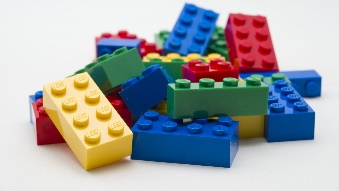 Voici ton lego. Combien a-t-il de points ? …………	1/ Choisis plusieurs pièces de la même taille pour recouvrir ton lego.       ¤ Combien de points a le lego que tu as choisi ? …………	2/ Colorie sur le lego ci-dessous la pièce que tu as choisie.	3/ Complète les phrases suivantes :¤ Ton lego a …………. points.¤ Pour le recouvrir, tu as utilisé des lego à ………….. points.¤ Sur ton dessin, tu as colorié …………. points sur ………. . ¤ En mathématiques, la part que tu as coloriée peut s’écrire ……………. . 4/ Construis le lego suivant puis utilise l’écriture mathématique que tu viens de voir pour représenter chaque part : ¤ Part bleue : …………….¤  Part verte : …………….¤  Part jaune : …………….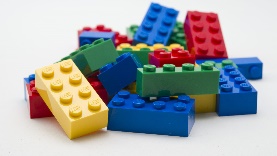       5/ Assemble les lego suivants puis complète les tableaux :Part rougePart bleuePart noirePart jaunePart verteTOTALTOTALTOTALTOTALTOTALPart rougePart noirePart verteTOTALTOTALTOTALPart vertePart rougePart jaunePart bleueTOTALTOTALTOTALTOTALPart rougePart bleuePart jauneTOTALTOTALTOTALPart rougePart noirePartjauneTOTALTOTALTOTALPart rougePart bleuePart noirePart jaunePart verteTOTALTOTALTOTALTOTALTOTAL